FCTS e-mail distribution and website posting: April 1, 2024FRANKLIN COUNTY TECHNICAL SCHOOL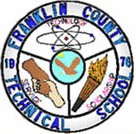 POLICY SUBCOMMITTEE MEETINGDate:  	  Monday April 8, 2024		                     	      Location:	Franklin County technical School 										82 Industrial Blvd	Time:     4:00 PM								Turners Falls, MA 01376							POLICY SUBCOMMITTEE MEMBERS:   Gerald Levine, Chair, Laura Earl,                                                                                                   Jacquie Boyden, Mike McIntyreAGENDAI.		Call to OrderII.	Approval of the Minutes of October 3, 2023				III.	Student Handbook reviewStudent Discipline of Students with Special Education & Manifestation DeterminationUpdate to Emergency Removal SectionUpdate to Restraint ProceduresOther Updates         IV.	Changes & Updates to the Bullying Intervention & Prevention Plan V.    	OtherVI.		Adjourn								The listing of matters are those reasonably anticipated by the Chair which may be discussed at the meeting.  Not all items listed may in fact be discussed and other items not listed may also be brought up for discussion to the extent permitted by law.cc:   	Richard J. Martin, Superintendent; Brian Spadafino, Principal; Russ Kaubris, Business Manager; Richard Kuklewicz, School Committee Chairman